Naši učenici 3. na prvenstvu Grada Zagreba u JUDONa prvenstvu Grada Zagreba u JUDO za dječake osnovnih škola  , učenici naše škole osvojili su treće mjesto.ČESTITAMO NA VELIKOM USPJEHU UČENICIMA, NJIHOVOM VODITELJU Luki Pleša i MENTORU Josipu Gudelju.Luka Jakob Mlinarić, Roko Mance, Karlo Savić, Jan Milinović, Kristian Kalle, Matija Ljulj, Borna Jurčić, Luka Škaro, Ivan Zadravec, Ivan Gjuranović i Teo Markovinović.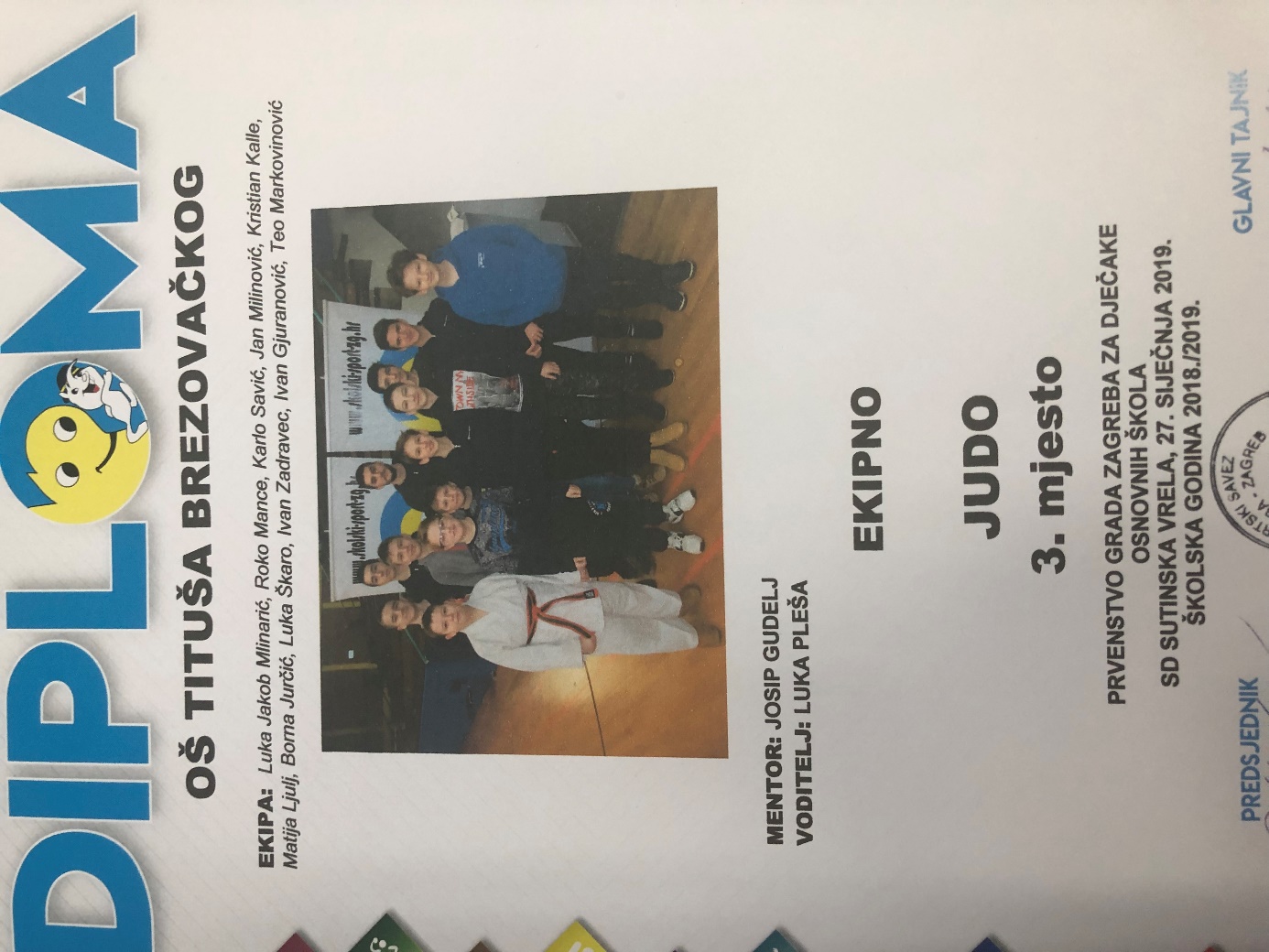 